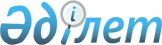 Об утверждении районного бюджета на 2020-2022 годыРешение Курмангазинского районного маслихата Атырауской области от 19 декабря 2019 года № 473-VI. Зарегистрировано Департаментом юстиции Атырауской области 9 января 2020 года № 4569.
      Сноска. Вводится в действие с 01.01.2020 в соответствии с пунктом 16 настоящего решения.
      В соответствии со статьей 9 Бюджетного кодекса Республики Казахстан от 4 декабря 2008 года, подпунктом 1) пункта 1 статьи 6 Закона Республики Казахстан от 23 января 2001 года "О местном государственном управлении и самоуправлении в Республике Казахстан" и рассмотрев предложенный акиматом района проект районного бюджета на 2020-2022 годы, районный маслихат РЕШИЛ:
      1. Утвердить районный бюджет на 2020-2022 годы согласно приложениям 1, 2 и 3 соответственно, в том числе на 2020 год в следующих объемах:
      1) доходы – 16 412 601 тысяч тенге, в том числе:
      налоговые поступления – 2 734 693 тысяч тенге;
      неналоговые поступления – 29 393 тысяч тенге;
      поступления от продажи основного капитала – 25 788 тысяч тенге;
      поступления трансфертов – 13 622 727 тысяч тенге;
      2) затраты – 16 520 254 тысяч тенге;
      3) чистое бюджетное кредитование – 15 135 тысяч тенге, в том числе:
      бюджетные кредиты – 34 928 тысяч тенге;
      погашение бюджетных кредитов – 19 793 тысяч тенге;
      4) сальдо по операциям с финансовыми активами – 0 тысяч тенге, в том числе:
      приобретение финансовых активов – 0 тысяч тенге;
      поступления от продажи финансовых активов государства – 0 тысяч тенге;
      5) дефицит (профицит) бюджета – - 122 788 тысяч тенге;
      6) финансирование дефицита (использование профицита) бюджета – 122 788 тысяч тенге, в том числе:
      поступление займов – 117 157 тысяч тенге;
      погашение займов – 19 793 тысяч тенге;
      используемые остатки бюджетных средств – 25 424 тысяч тенге.
      Сноска. Пункт 1 с изменениями, внесенными решениями Курмангазинского районного маслихата Атырауской области от 09.06.2020 № 516-VI (вводится в действие с 01.01.2020); от 30.09.2020 № 546-VI (вводится в действие с 01.01.2020); от 11.12.2020 № 575-VI (вводится в действие с 01.01.2020).


      2. Утвердить на 2020 год норматив общей суммы поступлений общегосударственных налогов в бюджет района в следующих объемах:
      корпоративный подоходный налог – 30%;
      индивидуальный подоходный налог с доходов, облагаемых у источника выплаты – 100%;
      социальный налог – 75%.
      Сноска. Пункт 2 с изменением, внесенным решением Курмангазинского районного маслихата Атырауской области от 30.09.2020 № 546-VI (вводится в действие с 01.01.2020).


      3. Установить на 2020 год объемы субвенций, передаваемых из областного бюджета в районный бюджет в сумме 6 527 199 тысяч тенге.
      4. Исключен решением Курмангазинского районного маслихата Атырауской области от 03.04.2020 № 506-VI (вводится в действие с 01.01.2020).


      5. Установить на 2020 год в размере 5 000 тенге социальную поддержку по оплате коммунальных услуг и приобретению топлива за счет бюджетных средств специалистам государственных организаций здравоохранения, социального обеспечения, образования, культуры, спорта и ветеринарии, проживающим и работающим в сельских населенных пунктах.
      6. Установить на 2020 год объемы субвенций, передаваемых из районного бюджета в бюджеты сельских округов в сумме 1 616 832 тысяч тенге, в том числе:
      сельскому округу Құрманғазы 410 130 тысяч тенге;
      Макашскому сельскому округу 89 541 тысяч тенге;
      Аккольскому сельскому округу 43 152 тысяч тенге;
      Енбекшинскому сельскому округу 75 150 тысяч тенге;
      Нуржаускому сельскому округу 81 763 тысяч тенге;
      Азгирскому сельскому округу 59 404 тысяч тенге;
      Дынгызылскому сельскому округу 61 097 тысяч тенге;
      сельскому округу Жаңаталап 89 481 тысяч тенге;
      Суюндукскому сельскому округу 93 288 тысяч тенге;
      Бирликскому сельскому округу 47 371 тысяч тенге;
      Кудряшовскому сельскому округу 66 133 тысяч тенге;
      Орлинскому сельскому округу 68 857 тысяч тенге;
      Байдинскому сельскому округу 69 350 тысяч тенге;
      Тенизскому сельскому округу 64 566 тысяч тенге;
      Сафонскому сельскому округу 79 950 тысяч тенге;
      Кигашскому сельскому округу 62 875 тысяч тенге;
      Шортанбайскому сельскому округу 64 900 тысяч тенге;
      Коптогайскому сельскому округу 54 138 тысяч тенге;
      Асанскому сельскому округу 35 686 тысяч тенге.
      Сноска. Пункт 6 - в редакции решения Курмангазинского районного маслихата Атырауской области от 11.12.2020 № 575-VI (вводится в действие с 01.01.2020).


      7. Установить на 2020 год объемы трансфертов, передаваемых из районного бюджета в бюджеты сельских округов в следующих объемах:
      32 299 тысяч тенге на установление доплат к должностному окладу за особые условия труда в организациях культуры и архивных учреждениях управленческому и основному персоналу государственных организаций культуры и архивных учреждений;
      123 570 тысяч тенге на увеличение оплаты труда педагогов государственных организаций дошкольного образования;
      100 710 тысяч тенге на развитие социальной и инженерной инфраструктуры в сельских населенных пунктах в рамках проекта "Ауыл - Ел бесігі";
      86 064 тысяч тенге на проведение работ по подготовке к зимнему периоду;
      15 467 тысяч тенге на текущее содержание и материально-техническое оснащение учреждений культуры.
      Сноска. Пункт 7 с изменениями, внесенными решениями Курмангазинского районного маслихата Атырауской области от 09.06.2020 № 516-VI (вводится в действие с 01.01.2020); от 30.09.2020 № 546-VI (вводится в действие с 01.01.2020); от 11.12.2020 № 575-VI (вводится в действие с 01.01.2020).


      8. Утвердить резерв местного исполнительного органа на 2020 год в сумме 23 283 тысяч тенге.
      Сноска. Пункт 8 с изменениями, внесенными решениями Курмангазинского районного маслихата Атырауской области от 03.04.2020 № 506-VI (вводится в действие с 01.01.2020); от 11.12.2020 № 575-VI (вводится в действие с 01.01.2020).


      9. Учесть, что в районном бюджете на 2020 год предусмотрены текущие целевые трансферты из республиканского бюджета в следующих объемах:
      283 346 тысяч тенге на выплату государственной адресной социальной помощи;
      24 783 тысяч тенге на обеспечение прав и улучшение качества жизни инвалидов в Республике Казахстан;
      202 858 тысяч тенге на развитие рынка труда;
      17 100 тысяч тенге на установление доплат к заработной плате работников, предоставляющих специальные социальные услуги в государственных организациях социальной защиты населения;
      123 570 тысяч тенге на увеличение оплаты труда педагогов государственных организаций дошкольного образования;
      1 100 106 тысяч тенге на увеличение оплаты труда педагогов государственных организаций среднего образования;
      149 727 тысяч тенге на доплату за квалификационную категорию педагогам государственных организаций среднего образования.
      69 035 тысяч тенге на установление доплат к должностному окладу за особые условия труда в организациях культуры и архивных учреждениях управленческому и основному персоналу государственных организаций культуры и архивных учреждений;
      72 400 тысяч тенге на приобретение жилья коммунального жилищного фонда для малообеспеченных многодетных семей.
      Сноска. Пункт 9 с изменениями, внесенными решениями Курмангазинского районного маслихата Атырауской области от от 09.06.2020 № 516-VI (вводится в действие с 01.01.2020); от 30.09.2020 № 546-VI (вводится в действие с 01.01.2020); от 11.12.2020 № 575-VI (вводится в действие с 01.01.2020).


      10. Учесть, что в районном бюджете на 2020 год предусмотрены целевые текущие трансферты из областного бюджета в следующих объемах:
      390 955 тысяч тенге на текущее содержание и материально-техническое оснащение организаций образования;
      110 768 тысяч тенге на приобретение специальной техники и оборудования;
      10 000 тысяч тенге на субсидирование пассажирских перевозок;
      78 986 тысяч тенге на проведение работ по подготовке к зимнему периоду;
      15 467 тысяч тенге на текущее содержание и материально-техническое оснащение учреждений культуры;
      2 000 тысяч тенге на проведение агитационной работы по введению раздельного сбора твердых бытовых отходов.
      Сноска. Пункт 10 с изменениями, внесенными решениями Курмангазинского районного маслихата Атырауской области от от 09.06.2020 № 516-VI (вводится в действие с 01.01.2020); от 30.09.2020 № 546-VI (вводится в действие с 01.01.2020); от 11.12.2020 № 575-VI (вводится в действие с 01.01.2020).


      11. Учесть, что в районном бюджете на 2020 год предусмотрены целевые трансферты развития из республинского бюджета в следующих объемах:
      603 540 тысяч тенге на проектирование и (или) строительство, реконструкцию жилья коммунального жилищного фонда, в рамках программы жилищного строительства "Нұрлы жер";
      400 000 тысяч тенге на развитие транспортной инфраструктуры;
      519 810 тысяч тенге на развитие системы водоснабжения и водоотведения в сельских населенных пунктах в рамках "Программы развития регионов до 2020 года";
      633 400 тысяч тенге на развитие социальной и инженерной инфраструктуры в сельских населенных пунктах в рамках проекта "Ауыл - Ел бесігі";
      662 337 тысяч тенге на строительство и (или) реконструкцию объектов жилищно-коммунального хозяйства, инженерно-транспортной инфраструктуры, социально-культурных объектов и инженерно-коммуникационной инфраструктуры в рамках Дорожной карты занятости.
      Сноска. Пункт 11 с изменениями, внесенными решениями Курмангазинского районного маслихата Атырауской области от 09.06.2020 № 516-VI (вводится в действие с 01.01.2020); от 11.12.2020 № 575-VI (вводится в действие с 01.01.2020).


      12. Учесть, что в районном бюджете на 2020 год предусмотрены из республиканского бюджета бюджетные кредиты местным исполнительным органам в сумме 34 928 тысяч тенге на реализацию мер социальной поддержки специалистов.
      Сноска. Пункт 12 с изменениями, внесенными решениями Курмангазинского районного маслихата Атырауской области от 30.09.2020 № 546-VI (вводится в действие с 01.01.2020); от 11.12.2020 № 575-VI (вводится в действие с 01.01.2020).


      13. Учесть, что в районном бюджета на 2020 год предусмотрены целевые трансферты развития из областного бюджета в следующих объемах:
      154 210 тысяч тенге на реализацию мероприятий по социальной и инженерной инфраструктуре в сельских населенных пунктах в рамках проекта "Ауыл - Ел бесігі";
      461 578 тысяч тенге на развитие системы водоснабжения и водоотведения в сельских населенных пунктах;
      2 106 тысяч тенге на строительство инженерной инфраструктуры;
      668 618 тысяч тенге на развитие транспортной инфраструктуры.
      20 774 тысяч тенге на строительство и реконструкцию объектов начального, основного среднего и общего среднего образования.
      Сноска. Пункт 13 с изменениями, внесенными решениями Курмангазинского районного маслихата Атырауской области от 09.06.2020 № 516-VI (вводится в действие с 01.01.2020); от 30.09.2020 № 546-VI (вводится в действие с 01.01.2020); от 11.12.2020 № 575-VI (вводится в действие с 01.01.2020).


      14. Утвердить перечень местных бюджетных программ, не подлежащих секвестру в процессе исполнения местного бюджета на 2020 год согласно приложению 4.
      15. Контроль за исполнением настоящего решения возложить на постоянную комиссию (председатель Р. Султанияев) районного маслихата по вопросам экономики, налоговой и бюджетной политики.
      16. Настоящее решение вводится в действие с 1 января 2020 года.
      17. Учесть в районном бюджете на 2020 год поступления займов от выпуска государственных ценных бумаг в сумме 82 229 тысяч тенге для финансирования проектов в рамках "Государственной программы развития продуктивной занятости и массового предпринимательства на 2017-2021 годы "Еңбек".
      Сноска. Решение дополнено пунктом 17 в соответствии с решением Курмангазинского районного маслихата Атырауской области от 03.04.2020 № 506-VI (вводится в действие с 01.01.2020); с изменением, внесенным решением Курмангазинского районного маслихата Атырауской области от 30.09.2020 № 546-VI (вводится в действие с 01.01.2020).


      18. Учесть, что в районном бюджете на 2020 год предусмотрено 19 810 тысяч тенге для погашения и обслуживания долга местных исполнительных органов.
      Сноска. Решение дополнено пунктом 18 в соответствии с решением Курмангазинского районного маслихата Атырауской области от 03.04.2020 № 506-VI (вводится в действие с 01.01.2020); с изменением, внесенным решением Курмангазинского районного маслихата Атырауской области от 11.12.2020 № 575-VI (вводится в действие с 01.01.2020).


      19. Учесть, что на 2020 год специалистам в области здравоохранения, образования, социального обеспечения, культуры, спорта и агропромышленного комплекса прибывшим для работы и проживания в сельские населенные пункты предусмотрено подъемного пособие в сумме, равной стократному месячному расчетному показателю и бюджетный кредит для приобретения или строительства жилья в сумме, не превышающей одну тысячу пятисоткратного размера месячного расчетного показателя.
      Сноска. Решение дополнено пунктом 19 в соответствии с решением Курмангазинского районного маслихата Атырауской области от 30.09.2020 № 546-VI (вводится в действие с 01.01.2020).

 Районный бюджет на 2020 год
      Сноска. Приложение 1 в редакции решения Курмангазинского районного маслихата Атырауской области от 11.12.2020 № 575-VI (вводится в действие с 01.01.2020). Районный бюджет на 2021 год Районный бюджет на 2022 год Перечень местных бюджетных программ, не подлежащих секвестру в процессе исполнения местного бюджета на 2020 год
					© 2012. РГП на ПХВ «Институт законодательства и правовой информации Республики Казахстан» Министерства юстиции Республики Казахстан
				
      Председатель сессии

Н. Хусайнов

      Секретарь маслихата

Б. Жугинисов
Приложение 1 к решению районного маслихата № 473-VІ от 19 декабря 2019 года
Категория
Категория
Категория
Категория
Категория
Категория
Категория
Категория
Сумма, тысяч тенге
Класс
Класс
Класс
Класс
Класс
Класс
Класс
Сумма, тысяч тенге
Подкласс
Подкласс
Подкласс
Подкласс
Подкласс
Сумма, тысяч тенге
Наименование
Наименование
Наименование
Сумма, тысяч тенге
І. Доходы
І. Доходы
І. Доходы
16 412 601
1
Налоговые поступления
Налоговые поступления
Налоговые поступления
2 734 693
01
01
Подоходный налог
Подоходный налог
Подоходный налог
520611
1
1
Корпоративный подоходный налог
Корпоративный подоходный налог
Корпоративный подоходный налог
3800
2
2
Индивидуальный подоходный налог
Индивидуальный подоходный налог
Индивидуальный подоходный налог
516811
03
03
Социальный налог
Социальный налог
Социальный налог
399340
1
1
Социальный налог
Социальный налог
Социальный налог
399340
04
04
Налоги на собственность 
Налоги на собственность 
Налоги на собственность 
1793141
1
1
Налоги на имущество
Налоги на имущество
Налоги на имущество
1792831
3
3
Земельный налог
Земельный налог
Земельный налог
0
4
4
Налог на транспортные средства
Налог на транспортные средства
Налог на транспортные средства
0
5
5
Единый земельный налог
Единый земельный налог
Единый земельный налог
310
05
05
Внутренние налоги на товары, работы и услуги
Внутренние налоги на товары, работы и услуги
Внутренние налоги на товары, работы и услуги
16935
2
2
Акцизы
Акцизы
Акцизы
3910
3
3
Поступления за использование природных и других ресурсов
Поступления за использование природных и других ресурсов
Поступления за использование природных и других ресурсов
3575
4
4
Сборы за ведение предпринимательской и профессиональной деятельности
Сборы за ведение предпринимательской и профессиональной деятельности
Сборы за ведение предпринимательской и профессиональной деятельности
9450
07
07
Прочие налоги
Прочие налоги
Прочие налоги
1
1
1
Прочие налоговые поступления в местный бюджет
Прочие налоговые поступления в местный бюджет
Прочие налоговые поступления в местный бюджет
1
08
08
Обязательные платежи, взимающиеся за совершение юридических значимых действий и (или) выдачу документов уполномоченными на то государственными органами или должностными лицами
Обязательные платежи, взимающиеся за совершение юридических значимых действий и (или) выдачу документов уполномоченными на то государственными органами или должностными лицами
Обязательные платежи, взимающиеся за совершение юридических значимых действий и (или) выдачу документов уполномоченными на то государственными органами или должностными лицами
4665
1
1
Госпошлина
Госпошлина
Госпошлина
4665
2
Неналоговые поступления
Неналоговые поступления
Неналоговые поступления
29393
01
01
Доходы от государственной собственности
Доходы от государственной собственности
Доходы от государственной собственности
19317
1
1
Поступления части чистого дохода государственных предприятий
Поступления части чистого дохода государственных предприятий
Поступления части чистого дохода государственных предприятий
0
3
3
Дивиденды на государственные пакеты акций, находящиеся в государственной собственности
Дивиденды на государственные пакеты акций, находящиеся в государственной собственности
Дивиденды на государственные пакеты акций, находящиеся в государственной собственности
0
5
5
Доходы от аренды имущества, находящегося в государственной собственности
Доходы от аренды имущества, находящегося в государственной собственности
Доходы от аренды имущества, находящегося в государственной собственности
19250
7
7
Вознаграждения по кредитам, выданным из государственного бюджета
Вознаграждения по кредитам, выданным из государственного бюджета
Вознаграждения по кредитам, выданным из государственного бюджета
17
9
9
Прочие доходы от государственной собственности
Прочие доходы от государственной собственности
Прочие доходы от государственной собственности
50
02
02
Поступления от реализации товаров (работ, услуг) государственными учреждениями, финансируемыми из государственного бюджета
Поступления от реализации товаров (работ, услуг) государственными учреждениями, финансируемыми из государственного бюджета
Поступления от реализации товаров (работ, услуг) государственными учреждениями, финансируемыми из государственного бюджета
0
1
1
Поступления от реализации товаров (работ, услуг) государственными учреждениями, финансируемыми из государственного бюджета
Поступления от реализации товаров (работ, услуг) государственными учреждениями, финансируемыми из государственного бюджета
Поступления от реализации товаров (работ, услуг) государственными учреждениями, финансируемыми из государственного бюджета
0
03
03
Поступления денег от проведения государственных закупок, организуемых государственными учреждениями, финансируемыми из государственного бюджета
Поступления денег от проведения государственных закупок, организуемых государственными учреждениями, финансируемыми из государственного бюджета
Поступления денег от проведения государственных закупок, организуемых государственными учреждениями, финансируемыми из государственного бюджета
134
1
1
Поступления денег от проведения государственных закупок, организуемых государственными учреждениями, финансируемыми из государственного бюджета
Поступления денег от проведения государственных закупок, организуемых государственными учреждениями, финансируемыми из государственного бюджета
Поступления денег от проведения государственных закупок, организуемых государственными учреждениями, финансируемыми из государственного бюджета
134
04
04
Штрафы, пени, санкции, взыскания налагаемые государственными учреждениями, финансируемыми из государственного бюджета, а также содержащимися и финансируемыми из бюджета (сметы расходов) Национального Банка Республики Казахстан
Штрафы, пени, санкции, взыскания налагаемые государственными учреждениями, финансируемыми из государственного бюджета, а также содержащимися и финансируемыми из бюджета (сметы расходов) Национального Банка Республики Казахстан
Штрафы, пени, санкции, взыскания налагаемые государственными учреждениями, финансируемыми из государственного бюджета, а также содержащимися и финансируемыми из бюджета (сметы расходов) Национального Банка Республики Казахстан
2640
1
1
Штрафы, пени, санкции, взыскания налагаемые государственными учреждениями, финансируемыми из государственного бюджета за исключением поступлении от предприятии нефтяного сектора, а также содержащимися и финансируемыми из бюджета (сметы расходов) Национального Банка Республики Казахстан
Штрафы, пени, санкции, взыскания налагаемые государственными учреждениями, финансируемыми из государственного бюджета за исключением поступлении от предприятии нефтяного сектора, а также содержащимися и финансируемыми из бюджета (сметы расходов) Национального Банка Республики Казахстан
Штрафы, пени, санкции, взыскания налагаемые государственными учреждениями, финансируемыми из государственного бюджета за исключением поступлении от предприятии нефтяного сектора, а также содержащимися и финансируемыми из бюджета (сметы расходов) Национального Банка Республики Казахстан
2640
06
06
Прочие неналоговые поступления
Прочие неналоговые поступления
Прочие неналоговые поступления
7302
1
1
Прочие неналоговые поступления
Прочие неналоговые поступления
Прочие неналоговые поступления
7302
3
Поступления от продажи основного капитала
Поступления от продажи основного капитала
Поступления от продажи основного капитала
25788
01
01
Продажа государственного имущества, закрепленного за государственными учреждениями
Продажа государственного имущества, закрепленного за государственными учреждениями
Продажа государственного имущества, закрепленного за государственными учреждениями
0
1
1
Продажа государственного имущества, закрепленного за государственными учреждениями
Продажа государственного имущества, закрепленного за государственными учреждениями
Продажа государственного имущества, закрепленного за государственными учреждениями
0
03
03
Продажа земли и нематериальных активов
Продажа земли и нематериальных активов
Продажа земли и нематериальных активов
25788
1
1
Продажа земли
Продажа земли
Продажа земли
4230
2
2
Продажа нематериальных активов
Продажа нематериальных активов
Продажа нематериальных активов
21558
4
Поступления трансфертов
Поступления трансфертов
Поступления трансфертов
13 622 727
01
01
Трансферты из нижестоящих органов государственного управления
Трансферты из нижестоящих органов государственного управления
Трансферты из нижестоящих органов государственного управления
408
3
3
Трансферты из бюджетов городов районного значения, сел, поселков, сельских округов
Трансферты из бюджетов городов районного значения, сел, поселков, сельских округов
Трансферты из бюджетов городов районного значения, сел, поселков, сельских округов
408
02
02
Трансферты из вышестоящих органов государственного управления
Трансферты из вышестоящих органов государственного управления
Трансферты из вышестоящих органов государственного управления
13622319
2
2
Трансферты из областного бюджета
Трансферты из областного бюджета
Трансферты из областного бюджета
13 622 319
Текущие целевые трансферты
Текущие целевые трансферты
Текущие целевые трансферты
2 968 747
Целевые трансферты на развитие
Целевые трансферты на развитие
Целевые трансферты на развитие
4 126 373
Субвенции
Субвенции
Субвенции
6527199
5
Погашение бюджетных кредитов
Погашение бюджетных кредитов
Погашение бюджетных кредитов
19793
01
01
Погашение бюджетных кредитов
Погашение бюджетных кредитов
Погашение бюджетных кредитов
19793
1
1
Погашение бюджетных кредитов, выданных из государственного бюджета
Погашение бюджетных кредитов, выданных из государственного бюджета
Погашение бюджетных кредитов, выданных из государственного бюджета
19793
Функциональная группа
Функциональная группа
Функциональная группа
Функциональная группа
Функциональная группа
Функциональная группа
Функциональная группа
Функциональная группа
Сумма тысяч тенге
функциональная подгруппа
функциональная подгруппа
функциональная подгруппа
функциональная подгруппа
функциональная подгруппа
функциональная подгруппа
Сумма тысяч тенге
Администратор бюджетных программ
Администратор бюджетных программ
Администратор бюджетных программ
Администратор бюджетных программ
Сумма тысяч тенге
Программа
Программа
Сумма тысяч тенге
Наименование
Сумма тысяч тенге
І. Расходы
16 520 254
01
01
Государственные услуги общего характера
730 885
1
1
Представительные, исполнительные и другие органы, выполняющие общие функции государственного управления
184 883
112
112
Аппарат маслихата района (города областного значения)
23 499
001
Услуги по обеспечению деятельности маслихата района (города областного значения)
23 499
003
Капитальные расходы государственного органа 
0
122
122
Аппарат акима района (города областного значения)
161 384
001
Услуги по обеспечению деятельности акима района (города областного значения)
158 596
003
Капитальные расходы государственного органа
2 788
113
Целевые текущие трансферты нижестоящим бюджетам
0
2
2
Финансовая деятельность
1 650
459
459
Отдел экономики и финансов района (города областного значения)
1 650
003
Проведение оценки имущества в целях налогообложения
1 418
010
Приватизация, управление коммунальным имуществом, постприватизационная деятельность и регулирование споров, связанных с этим 
232
9
9
Прочие государственные услуги общего характера
544 352
458
458
Отдел жилищно-коммунального хозяйства, пассажирского транспорта и автомобильных дорог района (города областного значения)
216 714
001
Услуги по реализации государственной политики на местном уровне в области жилищно-коммунального хозяйства, пассажирского транспорта и автомобильных дорог
29 940
113
Целевые текущие трансферты нижестоящим бюджетам
86 064
114
Целевые трансферты на развитие нижестоящим бюджетам
100 710
459
459
Отдел экономики и финансов района (города областного значения)
246 027
001
Услуги по реализации государственной политики в области формирования и развития экономической политики, государственного планирования, исполнения бюджета и управления коммунальной собственностью района (города областного значения)
61 459
015
 Капитальные расходы государственного органа 
0
113
Целевые текущие трансферты нижестоящим бюджетам
184 568
472
472
Отдел строительства, архитектуры и градостроительства района (города областного значения)
2 511
040
Развитие объектов государственных органов
2 511
482
482
Отдел предпринимательства и туризма района (города областного значения)
17 111
001
Услуги по реализации государственной политики на местном уровне в области развития предпринимательства и туризма
17 111
801
801
Отдел занятости, социальных программ и регистрации актов гражданского состояния района (города областного значения)
61 989
001
Услуги по реализации государственной политики на местном уровне в сфере занятости, социальных программ и регистрации актов гражданского состояния
61 989
003
Капитальные расходы государственного органа 
0
02
02
Оборона
14 359
1
1
Военные нужды
3 385
122
122
Аппарат акима района (города областного значения)
3 385
005
Мероприятия в рамках исполнения всеобщей воинской обязанности
3 385
2
2
Организация работы по чрезвычайным ситуациям
10 974
122
122
Аппарат акима района (города областного значения)
10 974
006
Предупреждение и ликвидация чрезвычайных ситуаций масштаба района (города областного значения)
10 090
007
Мероприятия по профилактике и тушению степных пожаров районного (городского) масштаба, а также пожаров в населенных пунктах, в которых не созданы органы государственной противопожарной службы
884
04
04
Образование
8 067 359
1
1
Дошкольное воспитание и обучение
54 030
464
464
Отдел образования района (города областного значения)
54 030
040
Реализация государственного образовательного заказа в дошкольных организациях образования
54 030
2
2
Начальное, основное среднее и общее среднее образование
7 425 007
464
464
Отдел образования района (города областного значения)
7 254 092
003
Общеобразовательное обучение
7 000 335
006
Дополнительное образование для детей
253 757
465
465
Отдел физической культуры и спорта района (города областного значения)
150 141
017
Дополнительное образование для детей и юношества по спорту
150 141
472
472
Отдел строительства, архитектуры и градостроительства района (города областного значения)
20 774
022
Строительство и реконструкция объектов начального, основного среднего и общего среднего образования
20 774
9
9
Прочие услуги в области образования
588 322
464
464
Отдел образования района (города областного значения)
588 322
001
Услуги по реализации государственной политики на местном уровне в области образования 
47 906
005
Приобретение и доставка учебников, учебно-методических комплексов для государственных учреждений образования района (города областного значения)
107 004
007
Проведение школьных олимпиад, внешкольных мероприятий и конкурсов районного (городского) масштаба
458
012
Капитальные расходы государственного органа 
0
015
Ежемесячная выплата денежных средств опекунам (попечителям) на содержание ребенка-сироты (детей-сирот), и ребенка (детей), оставшегося без попечения родителей
14 370
023
Методическая работа
31 883
029
Обследование психического здоровья детей и подростков и оказание психолого-медико-педагогической консультативной помощи населению
30 730
067
Капитальные расходы подведомственных государственных учреждений и организаций
232 401
113
Целевые текущие трансферты нижестоящим бюджетам
123 570
06
06
Социальная помощь и социальное обеспечение
1 140 980
1
1
Социальное обеспечение
283 474
801
801
Отдел занятости, социальных программ и регистрации актов гражданского состояния района (города областного значения)
283 474
010
Государственная адресная социальная помощь
283 474
2
2
Социальная помощь
806 223
801
801
Отдел занятости, социальных программ и регистрации актов гражданского состояния района (города областного значения)
806 223
004
Программа занятости
442 693
006
Оказание социальной помощи на приобретение топлива специалистам здравоохранения, образования, социального обеспечения, культуры, спорта и ветеринарии в сельской местности в соответствии с законодательством Республики Казахстан
10 790
007
Оказание жилищной помощи
177
009
Материальное обеспечение детей-инвалидов, воспитывающихся и обучающихся на дому
1 989
011
Социальная помощь отдельным категориям нуждающихся граждан по решениям местных представительных органов
117 582
014
Оказание социальной помощи нуждающимся гражданам на дому
48 186
015
Территориальные центры социального обслуживания пенсионеров и инвалидов
65 939
017
Обеспечение нуждающихся инвалидов обязательными гигиеническими средствами и предоставление услуг специалистами жестового языка, индивидуальными помощниками в соответствии с индивидуальной программой реабилитации инвалида
56 387
023
Обеспечение деятельности центров занятости населения
62 480
9
9
Прочие услуги в области социальной помощи и социального обеспечения
51 283
801
801
Отдел занятости, социальных программ и регистрации актов гражданского состояния района (города областного значения)
51 283
018
Оплата услуг по зачислению, выплате и доставке пособий и других социальных выплат
10 460
050
Обеспечение прав и улучшение качества жизни инвалидов в Республике Казахстан
40 823
07
07
Жилищно-коммунальное хозяйство
2 459 735
1
1
Жилищное хозяйство
687 215
458
458
Отдел жилищно-коммунального хозяйства, пассажирского транспорта и автомобильных дорог района (города областного значения)
0
004
Обеспечение жильем отдельных категорий граждан
0
472
472
Отдел строительства, архитектуры и градостроительства района (города областного значения)
687 215
003
Проектирование и (или) строительство, реконструкция жилья коммунального жилищного фонда
612 609
004
Проектирование, развитие и (или) обустройство инженерно-коммуникационной инфраструктуры
2 206
098
Приобретение жилья коммунального жилищного фонда
72 400
2
2
Коммунальное хозяйство
1 772 520
458
458
Отдел жилищно-коммунального хозяйства, пассажирского транспорта и автомобильных дорог района (города областного значения)
129 799
012
Функционирование системы водоснабжения и водоотведения
110 768
058
Развитие системы водоснабжения и водоотведения в сельских населенных пунктах
19 031
472
472
Отдел строительства, архитектуры и градостроительства района (города областного значения)
1 642 721
005
Развитие коммунального хозяйства
0
006
Развитие системы водоснабжения и водоотведения
1 632 721
007
Развитие благоустройства городов и населенных пунктов
10 000
08
08
Культура, спорт, туризм и информационное пространство
360 960
1
1
Деятельность в области культуры
94 334
472
472
Отдел строительства, архитектуры и градостроительства района (города областного значения)
1 000
011
Развитие объектов культуры
1 000
478
478
Отдел внутренней политики, культуры и развития языков района (города областного значения)
93 334
009
Поддержка культурно-досуговой работы
93 334
2
2
Спорт
36 551
465
465
Отдел физической культуры и спорта района (города областного значения)
31 551
001
Услуги по реализации государственной политики на местном уровне в сфере физической культуры и спорта
21 051
006
Проведение спортивных соревнований на районном (города областного значения) уровне
5 100
007
Подготовка и участие членов сборных команд района (города областного значения) по различным видам спорта на областных спортивных соревнованиях
5 400
472
472
Отдел строительства, архитектуры и градостроительства района (города областного значения)
5 000
008
Развитие объектов спорта
5 000
3
3
Информационное пространство
134 542
478
478
Отдел внутренней политики, культуры и развития языков района (города областного значения)
134 542
005
Услуги по проведению государственной информационной политики 
6 000
007
Функционирование районных (городских) библиотек
128 542
9
9
Прочие услуги по организации культуры, спорта, туризма и информационного пространства
95 533
478
478
Отдел внутренней политики, культуры и развития языков района (города областного значения)
95 533
001
Услуги по реализации государственной политики на местном уровне в области информации, укрепления государственности и формирования социального оптимизма граждан, развития языков и культуры
28 626
004
Реализация мероприятий в сфере молодежной политики
17 996
032
Капитальные расходы подведомственных государственных учреждений и организаций
1 145
113
Целевые текущие трансферты нижестоящим бюджетам
47 766
10
10
Сельское, водное, лесное, рыбное хозяйство, особо охраняемые природные территории, охрана окружающей среды и животного мира, земельные отношения
105 959
1
1
Сельское хозяйство
90 860
473
473
Отдел ветеринарии района (города областного значения)
45 583
001
Услуги по реализации государственной политики на местном уровне в сфере ветеринарии
5 182
007
Организация отлова и уничтожения бродячих собак и кошек
0
010
Проведение мероприятий по идентификации сельскохозяйственных животных
0
011
Проведение противоэпизоотических мероприятий
40 401
477
477
Отдел сельского хозяйства и земельных отношений района (города областного значения) 
45 277
001
Услуги по реализации государственной политики на местном уровне в сфере сельского хозяйства и земельных отношений
45 277
9
9
Прочие услуги в области сельского, водного, лесного, рыбного хозяйства, охраны окружающей среды и земельных отношений
15 099
459
459
Отдел экономики и финансов района (города областного значения)
15 099
099
Реализация мер по оказанию социальной поддержки специалистов 
15 099
11
11
Промышленность, архитектурная, градостроительная и строительная деятельность
34 516
2
2
Архитектурная, градостроительная и строительная деятельность
34 516
472
472
Отдел строительства, архитектуры и градостроительства района (города областного значения)
34 516
001
Услуги по реализации государственной политики в области строительства, архитектуры и градостроительства на местном уровне
34 516
12
12
Транспорт и коммуникации
1 090 602
1
1
Автомобильный транспорт
1 080 602
458
458
Отдел жилищно-коммунального хозяйства, пассажирского транспорта и автомобильных дорог района (города областного значения)
1 080 602
022
Развитие транспортной инфраструктуры
1 065 602
023
Обеспечение функционирования автомобильных дорог
15 000
045
Капитальный и средний ремонт автомобильных дорог районного значения и улиц населенных пунктов
0
9
9
Прочие услуги в сфере транспорта и коммуникаций
10 000
458
458
Отдел жилищно-коммунального хозяйства, пассажирского транспорта и автомобильных дорог района (города областного значения)
10 000
037
Субсидирование пассажирских перевозок по социально значимым городским (сельским), пригородным и внутрирайонным сообщениям
10 000
13
13
Прочие
710 183
9
9
Прочие
710 183
458
458
Отдел жилищно-коммунального хозяйства, пассажирского транспорта и автомобильных дорог района (города областного значения)
686 900
064
Развитие социальной и инженерной инфраструктуры в сельских населенных пунктах в рамках проекта "Ауыл-Ел бесігі"
686 900
459
459
Отдел экономики и финансов района (города областного значения)
23 283
012
Резерв местного исполнительного органа района (города областного значения) 
23 283
14
14
Обслуживание долга
17
1
1
Обслуживание долга
17
459
459
Отдел экономики и финансов района (города областного значения)
17
021
Обслуживание долга местных исполнительных органов по выплате вознаграждений и иных платежей по займам из областного бюджета
17
15
15
Трансферты
1 804 699
1
1
Трансферты
1 804 699
459
459
Отдел экономики и финансов района (города областного значения)
1 804 699
006
Возврат неиспользованных (недоиспользованных) целевых трансфертов
3 922
016
Возврат, использованных не по целевому назначению целевых трансфертов
4 580
024
Целевые текущие трансферты из нижестоящего бюджета на компенсацию потерь вышестоящего бюджета в связи с изменением законодательства
142 564
038
Субвенции
1 616 832
054
Возврат сумм неиспользованных (недоиспользованных) целевых трансфертов, выделенных из республиканского бюджета за счет целевого трансферта из Национального фонда Республики Казахстан
36 801
ІІІ. Чистое бюджетное кредитование
15 135
Бюджетные кредиты
34 928
10
10
Сельское, водное, лесное, рыбное хозяйство, особо охраняемые природные территории, охрана окружающей среды и животного мира, земельные отношения
34 928
9
9
Прочие услуги в области сельского, водного, лесного, рыбного хозяйства, охраны окружающей среды и земельных отношений
34 928
459
459
Отдел экономики и финансов района (города областного значения)
34 928
018
Бюджетные кредиты для реализации мер социальной поддержки специалистов
34 928
16
16
Бюджетные кредиты
19 793
1
1
Бюджетные кредиты
19 793
459
459
Отдел экономики и финансов района (города областного значения)
19 793
005
Погашение долга местного исполнительного органа перед вышестоящим бюджетом
19 793
ІV. Сальдо по операциям с финансовыми активами
0
V. Дефицит (профицит) бюджета
-122 788
VІ. Финансирование дефицита ( использование профицита) бюджета
122 788
7
7
Поступление займов
117 157
01
01
Внутренние государственные займы
117 157
2
2
Договоры займа
117 157
03
Займы получаемые местным исполнительным органом района (города областного значения)
117 157
8
8
Используемые остатки бюджетных средств
25 424
01
01
Остатки бюджетных средств
25 424
1
1
Свободные остатки бюджетных средств
25 424Приложение 2 к решению районного маслихата № 473-VІ от 19 декабря 2019 года
Категория
Категория
Категория
Категория
Сумма, тысяч тенге
Класс
Класс
Класс
Сумма, тысяч тенге
Подкласс
Подкласс
Сумма, тысяч тенге
Наименование
Сумма, тысяч тенге
І. Доходы
9 383 490
1
Налоговые поступления
3 141 127
01
Подоходный налог
520000
1
Корпоративный подоходный налог
9000
2
Индивидуальный подоходный налог
511000
03
Социальный налог
375000
1
Социальный налог
375000
04
Налоги на собственность 
2195047
1
Налоги на имущество
2195047
3
Земельный налог
0
4
Налог на транспортные средства
0
5
Единый земельный налог
0
05
Внутренние налоги на товары, работы и услуги
33780
2
Акцизы
7000
3
Поступления за использование природных и других ресурсов
8200
4
Сборы за ведение предпринимательской и профессиональной деятельности
18580
08
Обязательные платежи, взимающиеся за совершение юридических значимых действий и (или) выдачу документов уполномоченными на то государственными органами или должностными лицами
17300
1
Госпошлина
17300
2
Неналоговые поступления
38100
01
Доходы от государственной собственности
17800
1
Поступления части чистого дохода государственных предприятий
0
3
Дивиденды на государственные пакеты акций, находящиеся в государственной собственности
0
5
Доходы от аренды имущества, находящегося в государственной собственности
17800
7
Вознаграждения по кредитам, выданным из государственного бюджета
0
9
Прочие доходы от государственной собственности
0
02
Поступления от реализации товаров (работ, услуг) государственными учреждениями, финансируемыми из государственного бюджета
0
1
Поступления от реализации товаров (работ, услуг) государственными
учреждениями, финансируемыми из государственного бюджета
0
04
Штрафы, пени, санкции, взыскания налагаемые государственными учреждениями, финансируемыми из государственного бюджета, а также содержащимися и финансируемыми из бюджета (сметы расходов) Национального Банка Республики Казахстан
2050
1
Штрафы, пени, санкции, взыскания налагаемые государственными учреждениями, финансируемыми из государственного бюджета за исключением поступлении от предприятии нефтяного сектора, а также содержащимися и финансируемыми из бюджета (сметы расходов) Национального Банка Республики Казахстан
2050
06
Прочие неналоговые поступления
18250
1
Прочие неналоговые поступления
18250
3
Поступления от продажи основного капитала
41500
01
Продажа государственного имущества, закрепленного за государственными учреждениями
0
1
Продажа государственного имущества, закрепленного за государственными учреждениями
0
03
Продажа земли и нематериальных активов
41500
1
Продажа земли
41500
2
Продажа нематериальных активов
0
4
Поступления трансфертов
6 162 763
02
Трансферты из вышестоящих органов государственного управления
6162763
2
Трансферты из областного бюджета
6 162 763
Текущие целевые трансферты
0
Целевые трансферты на развитие
0
Субвенции
6162763
5
Погашение бюджетных кредитов
0
01
Погашение бюджетных кредитов
0
1
Погашение бюджетных кредитов, выданных из государственного бюджета
0
Тысяч тенге
Функциональная группа
Функциональная группа
Функциональная группа
Функциональная группа
Функциональная группа
Сумма
Функциональная подгруппа
Функциональная подгруппа
Функциональная подгруппа
Функциональная подгруппа
Сумма
Администратор бюджетных программ
Администратор бюджетных программ
Администратор бюджетных программ
Сумма
Программа
Программа
Сумма
Наименование
Сумма
І. Расходы
9 383 490
01
Государственные услуги общего характера
236 401
1
Представительные, исполнительные и другие органы, выполняющие общие функции государственного управления
118 437
112
Аппарат маслихата района (города областного значения)
23 999
001
Услуги по обеспечению деятельности маслихата района (города областного значения)
23 999
003
Капитальные расходы государственного органа 
0
122
Аппарат акима района (города областного значения)
94 438
001
Услуги по обеспечению деятельности акима района (города областного значения)
94 438
003
Капитальные расходы государственного органа
0
113
Целевые текущие трансферты нижестоящим бюджетам
0
2
Финансовая деятельность
3 080
459
Отдел экономики и финансов района (города областного значения)
3 080
003
Проведение оценки имущества в целях налогообложения
1 470
010
Приватизация, управление коммунальным имуществом, постприватизационная деятельность и регулирование споров, связанных с этим 
1 610
9
Прочие государственные услуги общего характера
114 884
458
Отдел жилищно-коммунального хозяйства, пассажирского транспорта и автомобильных дорог района (города областного значения)
16 092
001
Услуги по реализации государственной политики на местном уровне в области жилищно-коммунального хозяйства, пассажирского транспорта и автомобильных дорог
16 092
113
Целевые текущие трансферты нижестоящим бюджетам
0
459
Отдел экономики и финансов района (города областного значения)
41 982
001
Услуги по реализации государственной политики в области формирования и развития экономической политики, государственного планирования, исполнения бюджета и управления коммунальной собственностью района (города областного значения)
41 982
015
 Капитальные расходы государственного органа 
0
482
Отдел предпринимательства и туризма района (города областного значения)
12 197
001
Услуги по реализации государственной политики на местном уровне в области развития предпринимательства и туризма
12 197
801
Отдел занятости, социальных программ и регистрации актов гражданского состояния района (города областного значения)
44 613
001
Услуги по реализации государственной политики на местном уровне в сфере занятости, социальных программ и регистрации актов гражданского состояния
44 613
003
Капитальные расходы государственного органа 
0
02
Оборона
4 833
1
Военные нужды
2 833
122
Аппарат акима района (города областного значения)
2 833
005
Мероприятия в рамках исполнения всеобщей воинской обязанности
2 833
2
Организация работы по чрезвычайным ситуациям
2 000
122
Аппарат акима района (города областного значения)
2 000
006
Предупреждение и ликвидация чрезвычайных ситуаций масштаба района (города областного значения)
1 000
007
Мероприятия по профилактике и тушению степных пожаров районного (городского) масштаба, а также пожаров в населенных пунктах, в которых не созданы органы государственной противопожарной службы
1 000
04
Образование
6 116 733
1
Дошкольное воспитание и обучение
54 030
464
Отдел образования района (города областного значения)
54 030
040
Реализация государственного образовательного заказа в дошкольных организациях образования
54 030
2
Начальное, основное среднее и общее среднее образование
5 842 252
464
Отдел образования района (города областного значения)
5 681 601
003
Общеобразовательное обучение
5 450 121
006
Дополнительное образование для детей
231 480
465
Отдел физической культуры и спорта района (города областного значения)
160 651
017
Дополнительное образование для детей и юношества по спорту
160 651
9
Прочие услуги в области образования
220 451
464
Отдел образования района (города областного значения)
220 451
001
Услуги по реализации государственной политики на местном уровне в области образования 
37 953
005
Приобретение и доставка учебников, учебно-методических комплексов для государственных учреждений образования района (города областного значения)
110 016
007
Проведение школьных олимпиад, внешкольных мероприятий и конкурсов районного (городского) масштаба
643
012
Капитальные расходы государственного органа 
0
015
Ежемесячная выплата денежных средств опекунам (попечителям) на содержание ребенка-сироты (детей-сирот), и ребенка (детей), оставшегося без попечения родителей
17 548
023
Методическая работа
29 236
029
Обследование психического здоровья детей и подростков и оказание психолого-медико-педагогической консультативной помощи населению
25 055
067
Капитальные расходы подведомственных государственных учреждений и организаций
0
113
Целевые текущие трансферты нижестоящим бюджетам
0
06
Социальная помощь и социальное обеспечение
725 771
1
Социальное обеспечение
74 838
801
Отдел занятости, социальных программ и регистрации актов гражданского состояния района (города областного значения)
74 838
010
Государственная адресная социальная помощь
74 838
2
Социальная помощь
623 838
801
Отдел занятости, социальных программ и регистрации актов гражданского состояния района (города областного значения)
623 838
004
Программа занятости
289 504
006
Оказание социальной помощи на приобретение топлива специалистам здравоохранения, образования, социального обеспечения, культуры, спорта и ветеринарии в сельской местности в соответствии с законодательством Республики Казахстан
8 925
007
Оказание жилищной помощи
5 400
009
Материальное обеспечение детей-инвалидов, воспитывающихся и обучающихся на дому
2 303
011
Социальная помощь отдельным категориям нуждающихся граждан по решениям местных представительных органов
125 657
014
Оказание социальной помощи нуждающимся гражданам на дому
38 314
015
Территориальные центры социального обслуживания пенсионеров и инвалидов
61 609
017
Обеспечение нуждающихся инвалидов обязательными гигиеническими средствами и предоставление услуг специалистами жестового языка, индивидуальными помощниками в соответствии с индивидуальной программой реабилитации инвалида
25 325
023
Обеспечение деятельности центров занятости населения
66 801
9
Прочие услуги в области социальной помощи и социального обеспечения
27 095
801
Отдел занятости, социальных программ и регистрации актов гражданского состояния района (города областного значения)
27 095
018
Оплата услуг по зачислению, выплате и доставке пособий и других социальных выплат
11 000
050
Обеспечение прав и улучшение качества жизни инвалидов в Республике Казахстан
16 095
07
Жилищно-коммунальное хозяйство
15 020
1
Жилищное хозяйство
0
458
Отдел жилищно-коммунального хозяйства, пассажирского транспорта и автомобильных дорог района (города областного значения)
0
004
Обеспечение жильем отдельных категорий граждан
0
472
Отдел строительства, архитектуры и градостроительства района (города областного значения)
0
003
Проектирование и (или) строительство, реконструкция жилья коммунального жилищного фонда
0
004
Проектирование, развитие и (или) обустройство инженерно-коммуникационной инфраструктуры
0
2
Коммунальное хозяйство
15 020
458
Отдел жилищно-коммунального хозяйства, пассажирского транспорта и автомобильных дорог района (города областного значения)
0
012
Функционирование системы водоснабжения и водоотведения
0
058
Развитие системы водоснабжения и водоотведения в сельских населенных пунктах
0
472
Отдел строительства, архитектуры и градостроительства района (города областного значения)
15 020
005
Развитие коммунального хозяйства
0
006
Развитие системы водоснабжения и водоотведения
5 020
007
Развитие благоустройства городов и населенных пунктов
10 000
08
Культура, спорт, туризм и информационное пространство
252 952
1
Деятельность в области культуры
82 704
478
Отдел внутренней политики, культуры и развития языков района (города областного значения)
82 704
009
Поддержка культурно-досуговой работы
82 704
2
Спорт
31 645
465
Отдел физической культуры и спорта района (города областного значения)
31 645
001
Услуги по реализации государственной политики на местном уровне в сфере физической культуры и спорта
13 645
006
Проведение спортивных соревнований на районном (города областного значения) уровне
7 600
007
Подготовка и участие членов сборных команд района (города областного значения) по различным видам спорта на областных спортивных соревнованиях
10 400
472
Отдел строительства, архитектуры и градостроительства района (города областного значения)
0
008
Развитие объектов спорта
0
3
Информационное пространство
101 442
478
Отдел внутренней политики, культуры и развития языков района (города областного значения)
101 442
005
Услуги по проведению государственной информационной политики 
6 000
007
Функционирование районных (городских) библиотек
95 442
9
Прочие услуги по организации культуры, спорта, туризма и информационного пространства
37 161
478
Отдел внутренней политики, культуры и развития языков района (города областного значения)
37 161
001
Услуги по реализации государственной политики на местном уровне в области информации, укрепления государственности и формирования социального оптимизма граждан, развития языков и культуры
23 196
004
Реализация мероприятий в сфере молодежной политики
13 965
113
Целевые текущие трансферты нижестоящим бюджетам
0
10
Сельское, водное, лесное, рыбное хозяйство, особо охраняемые природные территории, охрана окружающей среды и животного мира, земельные отношения
236 142
1
Сельское хозяйство
217 397
473
Отдел ветеринарии района (города областного значения)
188 147
001
Услуги по реализации государственной политики на местном уровне в сфере ветеринарии
22 818
007
Организация отлова и уничтожения бродячих собак и кошек
3 726
010
Проведение мероприятий по идентификации сельскохозяйственных животных
0
011
Проведение противоэпизоотических мероприятий
161 603
477
Отдел сельского хозяйства и земельных отношений района (города областного значения) 
29 250
001
Услуги по реализации государственной политики на местном уровне в сфере сельского хозяйства и земельных отношений
29 250
9
Прочие услуги в области сельского, водного, лесного, рыбного хозяйства, охраны окружающей среды и земельных отношений
18 745
459
Отдел экономики и финансов района (города областного значения)
18 745
099
Реализация мер по оказанию социальной поддержки специалистов 
18 745
11
Промышленность, архитектурная, градостроительная и строительная деятельность
19 240
2
Архитектурная, градостроительная и строительная деятельность
19 240
472
Отдел строительства, архитектуры и градостроительства района (города областного значения)
19 240
001
Услуги по реализации государственной политики в области строительства, архитектуры и градостроительства на местном уровне
19 240
12
Транспорт и коммуникации
5 000
1
Автомобильный транспорт
5 000
458
Отдел жилищно-коммунального хозяйства, пассажирского транспорта и автомобильных дорог района (города областного значения)
5 000
022
Развитие транспортной инфраструктуры
0
023
Обеспечение функционирования автомобильных дорог
5 000
045
Капитальный и средний ремонт автомобильных дорог районного значения и улиц населенных пунктов
0
9
Прочие услуги в сфере транспорта и коммуникаций
0
458
Отдел жилищно-коммунального хозяйства, пассажирского транспорта и автомобильных дорог района (города областного значения)
0
037
Субсидирование пассажирских перевозок по социально значимым городским (сельским), пригородным и внутрирайонным сообщениям
0
13
Прочие
64 415
9
Прочие
64 415
458
Отдел жилищно-коммунального хозяйства, пассажирского транспорта и автомобильных дорог района (города областного значения)
0
064
Развитие социальной и инженерной инфраструктуры в сельских населенных пунктах в рамках проекта "Ауыл-Ел бесігі"
0
459
Отдел экономики и финансов района (города областного значения)
64 415
012
Резерв местного исполнительного органа района (города областного значения) 
64 415
14
Обслуживание долга
0
1
Обслуживание долга
0
459
Отдел экономики и финансов района (города областного значения)
0
021
Обслуживание долга местных исполнительных органов по выплате вознаграждений и иных платежей по займам из областного бюджета
0
15
Трансферты
1 706 983
1
Трансферты
1 706 983
459
Отдел экономики и финансов района (города областного значения)
1 706 983
006
Возврат неиспользованных (недоиспользованных) целевых трансфертов
0
038
Субвенции
1 706 983
ІІІ. Чистое бюджетное кредитование
11 166
Бюджетные кредиты
35 789
10
Сельское, водное, лесное, рыбное хозяйство, особо охраняемые природные территории, охрана окружающей среды и животного мира, земельные отношения
35 789
9
Прочие услуги в области сельского, водного, лесного, рыбного хозяйства, охраны окружающей среды и земельных отношений
35 789
459
Отдел экономики и финансов района (города областного значения)
35 789
018
Бюджетные кредиты для реализации мер социальной поддержки специалистов 
35 789
16
Бюджетные кредиты
0
1
Бюджетные кредиты
0
459
Отдел экономики и финансов района (города областного значения)
0
005
Погашение долга местного исполнительного органа перед вышестоящим бюджетом
0
ІV. Сальдо по операциям с финансовыми активами
0
V. Дефицит (профицит) бюджета
-35 789
VІ. Финансирование дефицита ( использование профицита) бюджета
35 789
7
Поступление займов
35 789
01
Внутренние государственные займы
35 789
2
Договоры займа
35 789
03
Займы получаемые местным исполнительным органом района (города областного значения)
35 789
8
Используемые остатки бюджетных средств
0
01
Остатки бюджетных средств
0
1
Свободные остатки бюджетных средств
0Приложение 3 к решению районного маслихата № 473-VІ от 19 декабря 2019 года
Категория
Категория
Категория
Категория
Сумма, тысяч тенге
Класс
Класс
Класс
Сумма, тысяч тенге
Подкласс
Подкласс
Сумма, тысяч тенге
Наименование
Сумма, тысяч тенге
І. Доходы
9 418 394
1
Налоговые поступления
3 306 798
01
Подоходный налог
566000
1
Корпоративный подоходный налог
12000
2
Индивидуальный подоходный налог
554000
03
Социальный налог
395000
1
Социальный налог
395000
04
Налоги на собственность 
2294718
1
Налоги на имущество
2294718
3
Земельный налог
0
4
Налог на транспортные средства
0
5
Единый земельный налог
0
05
Внутренние налоги на товары, работы и услуги
33780
2
Акцизы
7000
3
Поступления за использование природных и других ресурсов
8200
4
Сборы за ведение предпринимательской и профессиональной деятельности
18580
08
Обязательные платежи, взимающиеся за совершение юридических значимых действий и (или) выдачу документов уполномоченными на то государственными органами или должностными лицами
17300
1
Госпошлина
17300
2
Неналоговые поступления
40100
01
Доходы от государственной собственности
19800
1
Поступления части чистого дохода государственных предприятий
0
3
Дивиденды на государственные пакеты акций, находящиеся в государственной собственности
0
5
Доходы от аренды имущества, находящегося в государственной собственности
19800
7
Вознаграждения по кредитам, выданным из государственного бюджета
0
9
Прочие доходы от государственной собственности
0
02
Поступления от реализации товаров (работ, услуг) государственными учреждениями, финансируемыми из государственного бюджета
0
1
Поступления от реализации товаров (работ, услуг) государственными
учреждениями, финансируемыми из государственного бюджета
0
04
Штрафы, пени, санкции, взыскания налагаемые государственными учреждениями, финансируемыми из государственного бюджета, а также содержащимися и финансируемыми из бюджета (сметы расходов) Национального Банка Республики Казахстан
2050
1
Штрафы, пени, санкции, взыскания налагаемые государственными учреждениями, финансируемыми из государственного бюджета за исключением поступлении от предприятии нефтяного сектора, а также содержащимися и финансируемыми из бюджета (сметы расходов) Национального Банка Республики Казахстан
2050
06
Прочие неналоговые поступления
18250
1
Прочие неналоговые поступления
18250
3
Поступления от продажи основного капитала
44500
01
Продажа государственного имущества, закрепленного за государственными учреждениями
0
1
Продажа государственного имущества, закрепленного за государственными учреждениями
0
03
Продажа земли и нематериальных активов
44500
1
Продажа земли
44500
2
Продажа нематериальных активов
0
4
Поступления трансфертов
6 026 996
02
Трансферты из вышестоящих органов государственного управления
6026996
2
Трансферты из областного бюджета
6 026 996
Текущие целевые трансферты
0
Целевые трансферты на развитие
0
Субвенции
6026996
5
Погашение бюджетных кредитов
0
01
Погашение бюджетных кредитов
0
1
Погашение бюджетных кредитов, выданных из государственного бюджета
0
Тысяч тенге
Функциональная группа
Функциональная группа
Функциональная группа
Функциональная группа
Функциональная группа
Сумма
Функциональная подгруппа
Функциональная подгруппа
Функциональная подгруппа
Функциональная подгруппа
Сумма
Администратор бюджетных программ
Администратор бюджетных программ
Администратор бюджетных программ
Сумма
Программа
Программа
Сумма
Наименование
Сумма
І. Расходы
9 418 394
01
Государственные услуги общего характера
239 401
1
Представительные, исполнительные и другие органы, выполняющие общие функции государственного управления
118 437
112
Аппарат маслихата района (города областного значения)
23 999
001
Услуги по обеспечению деятельности маслихата района (города областного значения)
23 999
003
Капитальные расходы государственного органа 
0
122
Аппарат акима района (города областного значения)
94 438
001
Услуги по обеспечению деятельности акима района (города областного значения)
94 438
003
Капитальные расходы государственного органа
0
113
Целевые текущие трансферты нижестоящим бюджетам
0
2
Финансовая деятельность
3 080
459
Отдел экономики и финансов района (города областного значения)
3 080
003
Проведение оценки имущества в целях налогообложения
1 470
010
Приватизация, управление коммунальным имуществом, постприватизационная деятельность и регулирование споров, связанных с этим 
1 610
9
Прочие государственные услуги общего характера
117 884
458
Отдел жилищно-коммунального хозяйства, пассажирского транспорта и автомобильных дорог района (города областного значения)
17 592
001
Услуги по реализации государственной политики на местном уровне в области жилищно-коммунального хозяйства, пассажирского транспорта и автомобильных дорог
17 592
113
Целевые текущие трансферты нижестоящим бюджетам
0
459
Отдел экономики и финансов района (города областного значения)
41 982
001
Услуги по реализации государственной политики в области формирования и развития экономической политики, государственного планирования, исполнения бюджета и управления коммунальной собственностью района (города областного значения)
41 982
015
 Капитальные расходы государственного органа 
0
482
Отдел предпринимательства и туризма района (города областного значения)
12 197
001
Услуги по реализации государственной политики на местном уровне в области развития предпринимательства и туризма
12 197
801
Отдел занятости, социальных программ и регистрации актов гражданского состояния района (города областного значения)
46 113
001
Услуги по реализации государственной политики на местном уровне в сфере занятости, социальных программ и регистрации актов гражданского состояния
46 113
003
Капитальные расходы государственного органа 
0
02
Оборона
4 833
1
Военные нужды
2 833
122
Аппарат акима района (города областного значения)
2 833
005
Мероприятия в рамках исполнения всеобщей воинской обязанности
2 833
2
Организация работы по чрезвычайным ситуациям
2 000
122
Аппарат акима района (города областного значения)
2 000
006
Предупреждение и ликвидация чрезвычайных ситуаций масштаба района (города областного значения)
1 000
007
Мероприятия по профилактике и тушению степных пожаров районного (городского) масштаба, а также пожаров в населенных пунктах, в которых не созданы органы государственной противопожарной службы
1 000
04
Образование
6 127 924
1
Дошкольное воспитание и обучение
54 030
464
Отдел образования района (города областного значения)
54 030
040
Реализация государственного образовательного заказа в дошкольных организациях образования
54 030
2
Начальное, основное среднее и общее среднее образование
5 853 443
464
Отдел образования района (города областного значения)
5 689 292
003
Общеобразовательное обучение
5 457 812
006
Дополнительное образование для детей
231 480
465
Отдел физической культуры и спорта района (города областного значения)
164 151
017
Дополнительное образование для детей и юношества по спорту
164 151
9
Прочие услуги в области образования
220 451
464
Отдел образования района (города областного значения)
220 451
001
Услуги по реализации государственной политики на местном уровне в области образования 
37 953
005
Приобретение и доставка учебников, учебно-методических комплексов для государственных учреждений образования района (города областного значения)
110 016
007
Проведение школьных олимпиад, внешкольных мероприятий и конкурсов районного (городского) масштаба
643
012
Капитальные расходы государственного органа 
0
015
Ежемесячная выплата денежных средств опекунам (попечителям) на содержание ребенка-сироты (детей-сирот), и ребенка (детей), оставшегося без попечения родителей
17 548
023
Методическая работа
29 236
029
Обследование психического здоровья детей и подростков и оказание психолого-медико-педагогической консультативной помощи населению
25 055
067
Капитальные расходы подведомственных государственных учреждений и организаций
0
113
Целевые текущие трансферты нижестоящим бюджетам
0
06
Социальная помощь и социальное обеспечение
725 771
1
Социальное обеспечение
74 838
801
Отдел занятости, социальных программ и регистрации актов гражданского состояния района (города областного значения)
74 838
010
Государственная адресная социальная помощь
74 838
2
Социальная помощь
623 838
801
Отдел занятости, социальных программ и регистрации актов гражданского состояния района (города областного значения)
623 838
004
Программа занятости
289 504
006
Оказание социальной помощи на приобретение топлива специалистам здравоохранения, образования, социального обеспечения, культуры, спорта и ветеринарии в сельской местности в соответствии с законодательством Республики Казахстан
8 925
007
Оказание жилищной помощи
5 400
009
Материальное обеспечение детей-инвалидов, воспитывающихся и обучающихся на дому
2 303
011
Социальная помощь отдельным категориям нуждающихся граждан по решениям местных представительных органов
125 657
014
Оказание социальной помощи нуждающимся гражданам на дому
38 314
015
Территориальные центры социального обслуживания пенсионеров и инвалидов
61 609
017
Обеспечение нуждающихся инвалидов обязательными гигиеническими средствами и предоставление услуг специалистами жестового языка, индивидуальными помощниками в соответствии с индивидуальной программой реабилитации инвалида
25 325
023
Обеспечение деятельности центров занятости населения
66 801
9
Прочие услуги в области социальной помощи и социального обеспечения
27 095
801
Отдел занятости, социальных программ и регистрации актов гражданского состояния района (города областного значения)
27 095
018
Оплата услуг по зачислению, выплате и доставке пособий и других социальных выплат
11 000
050
Обеспечение прав и улучшение качества жизни инвалидов в Республике Казахстан
16 095
07
Жилищно-коммунальное хозяйство
15 020
1
Жилищное хозяйство
0
458
Отдел жилищно-коммунального хозяйства, пассажирского транспорта и автомобильных дорог района (города областного значения)
0
004
Обеспечение жильем отдельных категорий граждан
0
472
Отдел строительства, архитектуры и градостроительства района (города областного значения)
0
003
Проектирование и (или) строительство, реконструкция жилья коммунального жилищного фонда
0
004
Проектирование, развитие и (или) обустройство инженерно-коммуникационной инфраструктуры
0
2
Коммунальное хозяйство
15 020
458
Отдел жилищно-коммунального хозяйства, пассажирского транспорта и автомобильных дорог района (города областного значения)
0
012
Функционирование системы водоснабжения и водоотведения
0
058
Развитие системы водоснабжения и водоотведения в сельских населенных пунктах
0
472
Отдел строительства, архитектуры и градостроительства района (города областного значения)
15 020
005
Развитие коммунального хозяйства
0
006
Развитие системы водоснабжения и водоотведения
5 020
007
Развитие благоустройства городов и населенных пунктов
10 000
08
Культура, спорт, туризм и информационное пространство
262 352
1
Деятельность в области культуры
85 104
478
Отдел внутренней политики, культуры и развития языков района (города областного значения)
85 104
009
Поддержка культурно-досуговой работы
85 104
2
Спорт
35 645
465
Отдел физической культуры и спорта района (города областного значения)
35 645
001
Услуги по реализации государственной политики на местном уровне в сфере физической культуры и спорта
14 645
006
Проведение спортивных соревнований на районном (города областного значения) уровне
8 600
007
Подготовка и участие членов сборных команд района (города областного значения) по различным видам спорта на областных спортивных соревнованиях
12 400
472
Отдел строительства, архитектуры и градостроительства района (города областного значения)
0
008
Развитие объектов спорта
0
3
Информационное пространство
104 442
478
Отдел внутренней политики, культуры и развития языков района (города областного значения)
104 442
005
Услуги по проведению государственной информационной политики 
6 000
007
Функционирование районных (городских) библиотек
98 442
9
Прочие услуги по организации культуры, спорта, туризма и информационного пространства
37 161
478
Отдел внутренней политики, культуры и развития языков района (города областного значения)
37 161
001
Услуги по реализации государственной политики на местном уровне в области информации, укрепления государственности и формирования социального оптимизма граждан, развития языков и культуры
23 196
004
Реализация мероприятий в сфере молодежной политики
13 965
113
Целевые текущие трансферты нижестоящим бюджетам
0
10
Сельское, водное, лесное, рыбное хозяйство, особо охраняемые природные территории, охрана окружающей среды и животного мира, земельные отношения
239 342
1
Сельское хозяйство
219 397
473
Отдел ветеринарии района (города областного значения)
189 147
001
Услуги по реализации государственной политики на местном уровне в сфере ветеринарии
23 818
007
Организация отлова и уничтожения бродячих собак и кошек
3 726
010
Проведение мероприятий по идентификации сельскохозяйственных животных
0
011
Проведение противоэпизоотических мероприятий
161 603
477
Отдел сельского хозяйства и земельных отношений района (города областного значения) 
30 250
001
Услуги по реализации государственной политики на местном уровне в сфере сельского хозяйства и земельных отношений
30 250
9
Прочие услуги в области сельского, водного, лесного, рыбного хозяйства, охраны окружающей среды и земельных отношений
19 945
459
Отдел экономики и финансов района (города областного значения)
19 945
099
Реализация мер по оказанию социальной поддержки специалистов 
19 945
11
Промышленность, архитектурная, градостроительная и строительная деятельность
19 940
2
Архитектурная, градостроительная и строительная деятельность
19 940
472
Отдел строительства, архитектуры и градостроительства района (города областного значения)
19 940
001
Услуги по реализации государственной политики в области строительства, архитектуры и градостроительства на местном уровне
19 940
12
Транспорт и коммуникации
9 000
1
Автомобильный транспорт
9 000
458
Отдел жилищно-коммунального хозяйства, пассажирского транспорта и автомобильных дорог района (города областного значения)
9 000
022
Развитие транспортной инфраструктуры
0
023
Обеспечение функционирования автомобильных дорог
9 000
045
Капитальный и средний ремонт автомобильных дорог районного значения и улиц населенных пунктов
0
9
Прочие услуги в сфере транспорта и коммуникаций
0
458
Отдел жилищно-коммунального хозяйства, пассажирского транспорта и автомобильных дорог района (города областного значения)
0
037
Субсидирование пассажирских перевозок по социально значимым городским (сельским), пригородным и внутрирайонным сообщениям
0
13
Прочие
67 828
9
Прочие
67 828
458
Отдел жилищно-коммунального хозяйства, пассажирского транспорта и автомобильных дорог района (города областного значения)
0
064
Развитие социальной и инженерной инфраструктуры в сельских населенных пунктах в рамках проекта "Ауыл-Ел бесігі"
0
459
Отдел экономики и финансов района (города областного значения)
67 828
012
Резерв местного исполнительного органа района (города областного значения) 
67 828
14
Обслуживание долга
0
1
Обслуживание долга
0
459
Отдел экономики и финансов района (города областного значения)
0
021
Обслуживание долга местных исполнительных органов по выплате вознаграждений и иных платежей по займам из областного бюджета
0
15
Трансферты
1 706 983
1
Трансферты
1 706 983
459
Отдел экономики и финансов района (города областного значения)
1 706 983
006
Возврат неиспользованных (недоиспользованных) целевых трансфертов
0
038
Субвенции
1 706 983
ІІІ. Чистое бюджетное кредитование
11 166
Бюджетные кредиты
35 789
10
Сельское, водное, лесное, рыбное хозяйство, особо охраняемые природные территории, охрана окружающей среды и животного мира, земельные отношения
35 789
9
Прочие услуги в области сельского, водного, лесного, рыбного хозяйства, охраны окружающей среды и земельных отношений
35 789
459
Отдел экономики и финансов района (города областного значения)
35 789
018
Бюджетные кредиты для реализации мер социальной поддержки специалистов 
35 789
16
Бюджетные кредиты
0
1
Бюджетные кредиты
0
459
Отдел экономики и финансов района (города областного значения)
0
005
Погашение долга местного исполнительного органа перед вышестоящим бюджетом
0
ІV. Сальдо по операциям с финансовыми активами
0
V. Дефицит (профицит) бюджета
-35 789
VІ. Финансирование дефицита ( использование профицита) бюджета
35 789
7
Поступление займов
35 789
01
Внутренние государственные займы
35 789
2
Договоры займа
35 789
03
Займы получаемые местным исполнительным органом района (города областного значения)
35 789
8
Используемые остатки бюджетных средств
0
01
Остатки бюджетных средств
0
1
Свободные остатки бюджетных средств
0Приложение 4 к решению районного маслихата № 473-VI от 19 декабря 2019 года
Функциональная группа
Функциональная группа
Функциональная группа
Функциональная группа
Администратор
Администратор
Администратор
Программа
Программа
Наименование
4
Отдел образования района
464
Отдел образования района (города областного значения) 
003
Общеобразовательное обучение